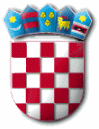 Na temelju članka 19. stavka 1. Zakona o službenicima i namještenicima u lokalnoj i područnoj (regionalnoj) samoupravi („Narodne novine“, broj 86/08, 61/11, 4/18 i 112/19) pročelnica Jedinstvenog upravnog odjela Općine Punat raspisujeNATJEČAJza prijam u službu u Jedinstveni upravni odjel Općine Punatna radno mjestoREFERENT – PROMETNI I KOMUNALNI REDAR (1 izvršitelj/izvršiteljica), na neodređeno vrijeme, uz probni rad od 3 (tri) mjeseca.Natjecati se mogu osobe oba spola sukladno članku 13. stavku 2. Zakona o ravnopravnosti spolova („Narodne novine“ broj 82/08 i 69/17), a izrazi koji se koriste u natječaju za osobe u muškom rodu uporabljeni su neutralno i odnose se na muške i ženske osobe.Kandidati moraju ispunjavati uvjete za prijam u službu kako slijedi:Opći uvjeti:punoljetnost;hrvatsko državljanstvo;zdravstvena sposobnost za obavljanje poslova radnog mjesta na koje se osoba prima.Posebni uvjeti:srednja stručna sprema u četverogodišnjem trajanju gimnazije, društvene i tehničke strukenajmanje jedna godina radnog iskustva na odgovarajućim poslovimapoložen državni ispit završen program osposobljavanja i položen ispit o stručnoj osposobljenosti za prometnog redarapoznavanje rada na računalu (MS Office)položen vozački ispit B kategorijeKandidat koji bude izabran dužan je priložiti uvjerenje o zdravstvenoj sposobnosti kojim se dokazuje ispunjavanje općeg uvjeta zdravstvene sposobnosti za obavljanje poslova radnog mjesta na koje se prima, prije donošenja rješenja o prijmu u službu.        Radno iskustvo na odgovarajućim poslovima je radno iskustvo ostvareno u službi u upravnim tijelima 
lokalnih jedinica, u državnoj ili javnoj službi, u radnom odnosu kod privatnog poslodavca te vrijeme 
samostalnog obavljanja profesionalne djelatnosti u skladu s posebnim propisima.              Natjecati se mogu i osobe koje nemaju položen državni ispit, a kojeg će u slučaju prijma u službu biti obvezni položiti u skladu sa Zakonom o službenicima i namještenicima u lokalnoj i područnoj (regionalnoj) samoupravi.Natjecati se može i osoba koja nema završen program osposobljavanja i položen ispit o stručnoj osposobljenosti za prometnog redara uz uvjet da završi program i položi ispit u skladu s Pravilnikom o uvjetima za obavljanje poslova upravljanja prometom, nadzora i premještanja nepropisno zaustavljenih i parkiranih vozila kada te poslove obavljaju jedinice lokalne samouprave te programu i načinu osposobljavanja službenika („Narodne novine“, broj 143/08, 105/09, 52/10, 53/12 i 2/19).U službu ne može biti primljena osoba za čiji prijam postoje zapreke iz članka 15. i 16. Zakona o službenicima i namještenicima u lokalnoj i područnoj (regionalnoj) samoupravi.Ako kandidat ostvaruje pravo prednosti pri zapošljavanju prilikom zapošljavanja prema posebnim 
propisima, dužan je u prijavi na natječaj pozvati se na to pravo i ima prednost u odnosu na ostale 
kandidate pod jednakim uvjetima. Kandidati koji ostvaruju pravo prednosti pri zapošljavanju na temelju članka 9. Zakona o profesionalnoj rehabilitaciji i zapošljavanju osoba s invaliditetom („Narodne novine“ broj 157/13, 152/14, 39/18 i 32/20) dokazuju to odgovarajućom javnom ispravom o invaliditetu na temelju koje se osoba može upisati u očevidnik zaposlenih osoba s invaliditetom, te dokaz iz kojeg je vidljivo na koji je način prestao radni odnos kod posljednjeg poslodavca (rješenje, ugovor, sporazum i sl.). Kandidati koji ostvaruju pravo prednosti pri zapošljavanju na temelju članka 101. Zakona o hrvatskim braniteljima iz Domovinskog rata i članovima njihovih obitelji („Narodne novine“ broj 121/17, 98/19 i 84/21), uz prijavu na javni natječaj dužni su, osim dokaza o ispunjavanju traženih uvjeta, priložiti i dokaze o ostvarivanju prava prednosti prilikom zapošljavanja iz članka 103. Zakona o hrvatskim braniteljima iz Domovinskog rata i članovima njihovih obitelji, navedenim na stranicama Ministarstva hrvatskih branitelja:https://branitelji.gov.hr/UserDocsImages/NG/12%20Prosinac/Zapo%C5%A1ljavanje/Popis%20dokaza%20za%20ostvarivanje%20prava%20prednosti%20pri%20zapo%C5%A1ljavanju.pdfKandidat koji se poziva na pravo prednosti pri zapošljavanju u skladu s člankom 47. Zakona o civilnim stradalnicima iz Domovinskog rata („Narodne novine“ broj 84/21) uz prijavu na natječaj dužan je pored dokaza o ispunjavanju traženih uvjeta priložiti i dokaze potrebne za ostvarivanje prava prednosti pri zapošljavanju navedene na mrežnoj stranici Ministarstva hrvatskih branitelja Republike Hrvatske:https://branitelji.gov.hr/UserDocsImages/dokumenti/Nikola/popis%20dokaza%20za%20ostvarivanje%20prava%20prednosti%20pri%20zapo%C5%A1ljavanju-%20Zakon%20o%20civilnim%20stradalnicima%20iz%20DR.pdfKandidati koji ostvaruju pravo prednosti pri zapošljavanju na temelju članka 48.f Zakona o zaštiti 
vojnih i civilnih invalida rata („Narodne novine“ broj 33/92, 77/92, 27/93, 58/93, 02/94, 76/94, 
108/95, 108/96, 82/01, 13/03, 148/13 i 98/19), dokazuju to rješenjem ili potvrdom o priznatom statusu iz koje je vidljivo to pravo, potvrdom o nezaposlenosti Hrvatskog zavoda za zapošljavanje izdanom u vrijeme 
trajanja ovog natječaja, te dokaz iz kojeg je vidljivo na koji je način prestao radni odnos kod 
posljednjeg poslodavca (rješenje, ugovor, sporazum i sl.).U prijavi na natječaj navode se i podaci podnositelja prijave (ime, prezime, adresa prebivališta, broj telefona, adresa e-pošte, isključivo za potrebe postupka).Prijavi treba priložiti:životopis;presliku svjedodžbe kojom se potvrđuje ispunjavanje uvjeta stupnja obrazovanja (stručne spreme) i struke određene ovim natječajem;dokaz o hrvatskom državljanstvu (presliku osobne iskaznice, putovnice ili domovnice);elektronički zapis o podacima evidentiranim u bazi podataka Hrvatskog zavoda za mirovinsko osiguranje;uvjerenje da se protiv podnositelja prijave ne vodi kazneni postupak (ne starije od 6 mjeseci);vlastoručno potpisanu izjavu o nepostojanju zapreka za prijam u službu iz članka 15. i 16. Zakona o službenicima i namještenicima u lokalnoj i područnoj (regionalnoj) samoupravi;ukoliko podnositelj prijave ima položen državni ispit dužan je dostaviti dokaz o položenom državnom ispitu (presliku svjedodžbe);ukoliko podnositelj prijave ima položen stručni ispit za prometnog redara dužan je dostaviti dokaz o položenom ispitu (presliku uvjerenja o stručnoj osposobljenosti);dokaz o traženom radnom iskustvu od najmanje 1 godine na odgovarajućim poslovima (potvrda dosadašnjih poslodavaca o vrsti poslova i trajanju radnog odnosa, preslika ugovora o radu, rješenja i slično iz kojih mora biti vidljivo ostvareno radno iskustvo u trajanju od najmanje 1 godine na poslovima tražene struke i stručne spreme);dokaz o poznavanju rada na računalu (potvrda, uvjerenje, preslika svjedodžbe/diplome iz koje se vidi da je položen ispit iz informatike ili slično);presliku vozačke dozvole vlastoručno ispunjenu i potpisanu privolu za prikupljanje osobnih podataka objavljenu u privitku Natječaja na službenoj internetskoj stranici Općine Punat.Isprave se prilažu u neovjerenom presliku, a prije izbora kandidata predočit će se izvornik.Urednom prijavom smatra se prijava koja sadržava sve podatke i priloge navedene u natječaju.Za ocjenu ispunjavaju li podnositelji prijave uvjete naznačene u natječaju mjerodavan je posljednji dan roka za podnošenje prijava.Nepotpune i nepravodobne prijave na natječaj neće se razmatrati, niti će podnositelji nepotpunih prijava biti pozvani na dopunu prijave.Osoba koja nije podnijela pravodobnu i urednu prijavu ili ne ispunjava formalne uvjete, ne smatra se kandidatom prijavljenim na natječaj. Osobi se dostavlja pisana obavijest u kojoj se navode razlozi zbog kojih se ne smatra kandidatom prijavljenim na natječaj. Za kandidate prijavljene na natječaj čije su prijave uredne i koji ispunjavaju formalne uvjete provest će se postupak provjere znanja i sposobnosti putem pisanog testiranja i intervjua. Ako kandidat ne pristupi testiranju smatra se da je povukao prijavu na natječaj.Na službenoj web stranici Općine Punat www.punat.hr dostupan je opis poslova radnog mjesta, podaci o plaći, način obavljanja prethodne provjere znanja i sposobnosti kandidata, područje provjere te pravni i drugi izvori za pripremanje kandidata za testiranje.Na službenoj web stranici Općine Punat www.punat.hr  i oglasnoj ploči Općine Punat objavit će se vrijeme održavanja prethodne provjere znanja i sposobnosti kandidata, najmanje 5 (pet) dana prije održavanja provjere.Prethodnoj provjeri znanja mogu pristupiti samo kandidati koji ispunjavaju opće i posebne uvjete iz natječaja.Prijave na natječaj s dokazima o ispunjavanju uvjeta dostavljaju se u zatvorenoj omotnici s naznakom:“NE OTVARAJ – natječaj za prijam u službu u Jedinstveni upravni odjel Općine Punat“ na adresu: Općina Punat, Novi put 2, 51521 Punat, osobno ili preporučenom poštom, u roku              od 8 (osam) dana od dana objave natječaja u „Narodnim novinama“          O rezultatima natječaja kandidati će biti obaviješteni najkasnije u roku od 60 (šezdeset) dana od isteka roka za podnošenje prijava.                                                                                                                   PROČELNICA                                                                                                        Ivana Svetec Rupčić, dipl.iur.,v.r. R E P U B L I K A   H R V A T S K APRIMORSKO – GORANSKA ŽUPANIJAOPĆINA PUNAT  JEDINSTVENI UPRAVNI ODJELKLASA: 112-02/23-01/03URBROJ: 2170-31-03/5-2-23-1Punat, 29. svibnja 2023. godine